UNIVERSITETET 
I OSLO Institutt for litteratur, områdestudier og europeiske språk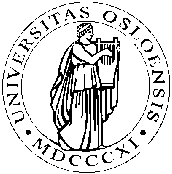 SKOLEEKSAMEN2012/VÅR2 siderBokmålENG 4152 Varieties of English TextsEksamen varer i 4 timer		            	  			Tirsdag 22.05.2012Tillatte hjelpemidler: Én engelsk-engelsk ordbokOppgaven skal besvares på engelsk.Alle svar skal skrives på gjennomslagsark.Answer Part I, ONE question from Part II and ONE question from Part III. Pass marks are required on all parts.Part I
(30 %)Give brief accounts of any THREE of the following topics. Examples from English should be provided wherever relevant.a. the poetic macro-function of languageb. synecdoche and metonymy c. knowledge schematad. felicity conditionse. turn-takingf. type/token ratioPart II
(35 %)
EITHERGive an account of Process-and-participant analysis as applied to English. Illustrate with examples from the attached excerpt from Graham Greene’s novel Monsignor Quixote. Add your own examples where appropriate. (Text provided, no. 1)OR
Give an account of some of the ways in which speech and thought may be rendered in fiction. The attached excerpt from Graham Greene’s novel Monsignor Quixote should be used for exemplification. Add your own examples where appropriate. (Text provided, no. 1)Part III
(35 %)
EITHERGive an account of modality and the expression of attitudes and values in English. Abraham Lincoln’s Gettysburg Address (attached) should be used for exemplification (mainly of expressions without modal auxiliaries). Add your own examples where appropriate (especially relevant in the case of expressions with modal auxiliaries). 
(Text provided, no. 2)OR
Discuss some of the claims made by Norman Fairclough about ways in which language may be used to exercise power. Illustrate with examples from English.Text provided, no. 1It happened a week after the bishop’s letter had been delivered to Father Quixote that local elections were held in the province of La Mancha and the Mayor of El Toboso suffered an unexpected defeat. ‘The forces of the Right,’ he told Father Quixote, ‘have re-formed, they seek another Generalissimo,’ and he spoke of certain intrigues of which he was very well informed between the garagist, the butcher and the owner of the second-rate restaurant, who, it seemed, wanted to enlarge his premises. Money, he said, had been lent to the landlord by a mysterious stranger and as a result he had bought a new deep freeze. In some way which Father Quixote was quite unable to fathom, this had seriously affected the election results.‘I wash my hands of El Toboso,’ the ex-Mayor said.‘And I am being driven away by the bishop,’ Father Quixote confided, and he told his melancholy story.‘I could have warned you. This comes of putting your trust in the Church.’(From Graham Greene, Monsignor Quixote)Text provided, no. 2President Abraham Lincoln’s Gettysburg Address (delivered on 19 November 1863, after an important battle in the American Civil War)Four score and seven years ago our fathers brought forth on this continent a new nation, conceived in liberty, and dedicated to the proposition that all men are created equal. Now we are engaged in a great civil war, testing whether that nation, or any nation, so conceived and so dedicated, can long endure. We are met on a great battle-field of that war. We have come to dedicate a portion of that field, as a final resting place for those who here gave their lives that that nation might live. It is altogether fitting and proper that we should do this.But, in a larger sense, we cannot dedicate, we cannot consecrate, we cannot hallow this ground. The brave men, living and dead, who struggled here, have consecrated it, far above our poor power to add or detract. The world will little note, nor long remember what we say here, but it can never forget what they did here. It is for us the living, rather, to be dedicated here to the unfinished work which they who fought here have thus far so nobly advanced. It is rather for us to be here dedicated to the great task remaining before us—that from these honored dead we take increased devotion to that cause for which they gave the last full measure of devotion—that we here highly resolve that these dead shall not have died in vain—that this nation, under God, shall have a new birth of freedom—and that government of the people, by the people, for the people, shall not perish from the earth.Hvis du ønsker begrunnelse: Ta kontakt med din faglærer på e-post innen 1 uke etter at sensuren er kunngjort i StudentWeb. Oppgi navn og kandidatnummer. Sensor bestemmer om begrunnelsen skal gis skriftlig eller muntlig.